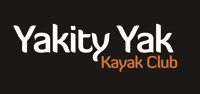 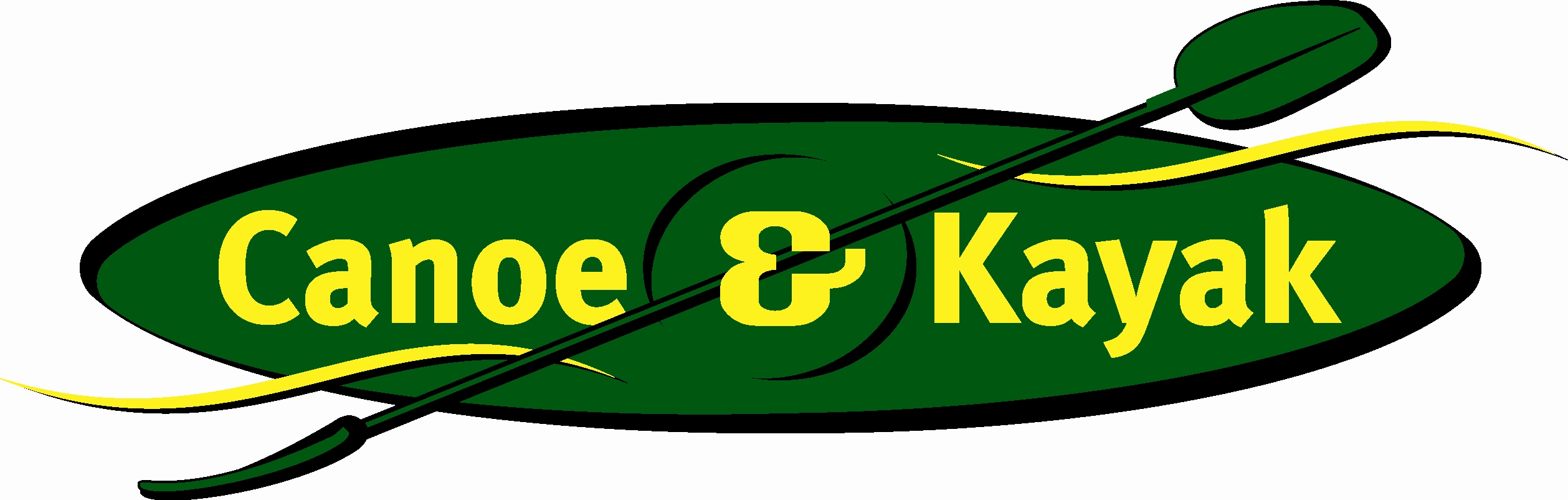 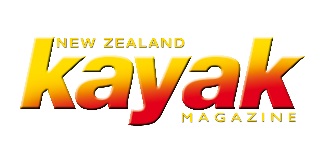 2 Minute Trip Name:   to Dacre CottageCheck-in Name and Phone:Date: 									Branch:Other Notes:This trip is very tide dependant - the tide goes out a long way here so you need to be landing and launching mid to high tide.Dacre Cottage is an historic cottage with an interesting history.  More information http://www.dacre.org.nz/Any labour you are willing to offer is always gratefully accepted – tree planting, weeding, lawn mowing etc – see Pete Townend.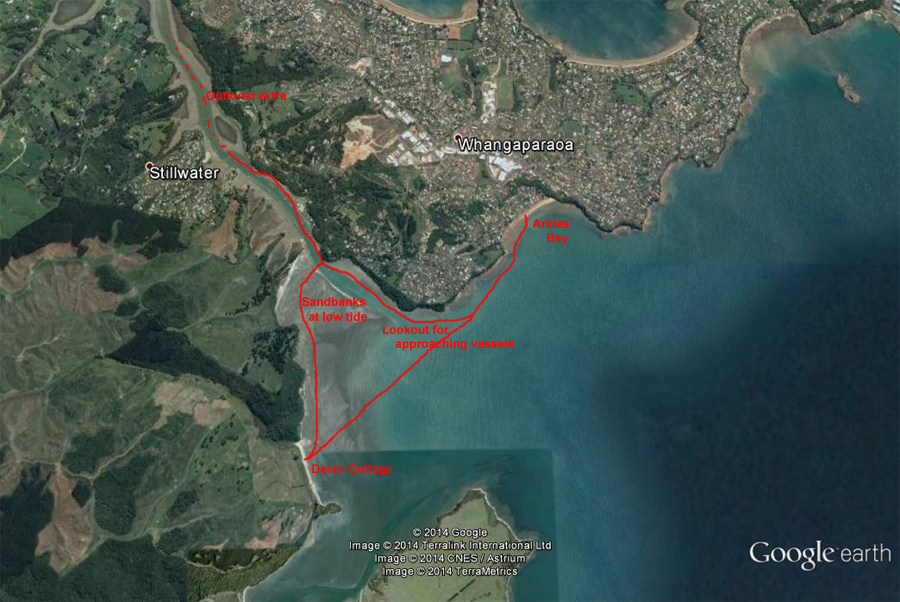 Activity Equipment Check list
Equipment List Helmet (rivers & surf)	Group Gear 	Beanie / hat	 	 paddles 	Thermals		Repair kit 	Paddle Jacket	 	Fire lighting 	PFD	 	Cooker/thermos 	Spray deck	 	Spare thermals 	Booties		Tow system 	Water & food	 	1st Aid Kit 	Kayak & paddle	 	FlaresGroup - Oceans & Lakes 	 	Compass 	Pumps & Paddle Floats	 	Charts / MapsGroup - River	 	 (optional) 	Throw ropes	 	Knife (cut rope) 	Pin kit & saw	 	Emergency ShelterIn case of emergency:   Dial 111, Mayday :VHF Channel 16Kayaking Check list 	Trip plan  			 	Latest weather forecast	 	Conditions match skills? 	Hyperthermia (hot) &  
Hypothermia (cold) 	On & off water safety  	Environmental concerns 	Emergency Procedures include emergency get out. 	Working communication devices
 e.g. VHF radio, mobile phones,  	Specific safety issues for this trip 	Participant list 	Any medical conditions 	All participants keen to proceed? 	Trip Plan/ 2-minute form lodged with Ops.  ManagerAppropriate wind conditions to run trips:Novice - no significant surf or swell, wind under 15knots Intermediate- surf or ocean swells less than 1.5 metre or wind under 25 knots.Advanced- any condition that is suitable to the trips aimsAt conclusion of trip:Contact check in person Group Debrief.Check in Person Ph:__________________ __________________ Work__________________ HomeActivity Document Cover SheetActivity:      Date of Activity:LeadersCell Phone NumberVHF Call Sign &/or Vessel NameVehicle make, model, registration, colourGeneral PlanNote: If plan changes, you must notify your Check-in person.Latest Time Off the Water/ AMP used20Tide/  LevelLow HighOtherCommunications Carried21CommunicationsWe will be communicating as a group on VHF Channel _____We will be communicating as a group on VHF Channel _____We will be communicating as a group on VHF Channel _____We will be communicating as a group on VHF Channel _____We will be communicating as a group on VHF Channel _____We will be communicating as a group on VHF Channel _____Equipment CarriedTrip Report(Use other side if more space required)ActivityClub TripCentreLocationLocationLocationDifficulty1Difficulty1Difficulty1BeginnersBeginnersActivity DescriptionPaddle from , go up the Weiti Stream for as far as you wish, then head back to Dacre Cottage, .   Return to .Paddle from , go up the Weiti Stream for as far as you wish, then head back to Dacre Cottage, .   Return to .Paddle from , go up the Weiti Stream for as far as you wish, then head back to Dacre Cottage, .   Return to .Paddle from , go up the Weiti Stream for as far as you wish, then head back to Dacre Cottage, .   Return to .Leader qualification req.2Leader qualification req.2Trip LeaderTrip LeaderGet in LocationChartChart532532DistanceDistanceDistance5-10km depending on how far up the Weiti Stream you go.5-10km depending on how far up the Weiti Stream you go.Get out LocationCoastguard ChannelCoastguard Channel80, 82 80, 82 NowcastingNowcastingNowcasting2121Emergency get out 5Any beaches between  and .Any beaches between  and .Any beaches between  and .Any beaches between  and .Emergency / Coastguard StationEmergency / Coastguard StationPhonePhonePhone*50009 303 4303*50009 303 4303Emergency get out 5Any beaches between  and .Any beaches between  and .Any beaches between  and .Any beaches between  and .Drinking Water6Tank water at Dacre CottageTank water at Dacre CottageToilets7Toilets7Toilets7Flush toilets at ; long drop at Dacre CottageFlush toilets at ; long drop at Dacre CottageFlush toilets at ; long drop at Dacre CottageFlush toilets at ; long drop at Dacre CottageEmergency ResponseRefer Emergency Response BookletRefer Emergency Response BookletRefer Emergency Response BookletRefer Emergency Response BookletParking8Parking8Parking8Specific Equipment Required9NoneNoneNoneNoneWorking Communications equipment in this area10Cell phoneSat phoneCell phoneSat phoneCell phoneSat phoneCell phoneSat phoneMountain RadioMountain RadioMountain RadioVHFVHFOther resources 
and notes11This area is a marine reserve and no fishing is allowed.This is a lovely beginner’s trip with the option of going up  as far as you wish. Sheltered from the N.Pete Townend is the man to see if you would like to stay in the barn, and/or access the cottage.This area is a marine reserve and no fishing is allowed.This is a lovely beginner’s trip with the option of going up  as far as you wish. Sheltered from the N.Pete Townend is the man to see if you would like to stay in the barn, and/or access the cottage.This area is a marine reserve and no fishing is allowed.This is a lovely beginner’s trip with the option of going up  as far as you wish. Sheltered from the N.Pete Townend is the man to see if you would like to stay in the barn, and/or access the cottage.This area is a marine reserve and no fishing is allowed.This is a lovely beginner’s trip with the option of going up  as far as you wish. Sheltered from the N.Pete Townend is the man to see if you would like to stay in the barn, and/or access the cottage.Weather Parameters12Beginners     Wind under 15 knots, no significant surf or swellIntermediate    Wind under 25 knots, and surf or swell less than 1.5 metresAdvanced    Any condition that is suitable for the trip's aimsBeginners     Wind under 15 knots, no significant surf or swellIntermediate    Wind under 25 knots, and surf or swell less than 1.5 metresAdvanced    Any condition that is suitable for the trip's aimsBeginners     Wind under 15 knots, no significant surf or swellIntermediate    Wind under 25 knots, and surf or swell less than 1.5 metresAdvanced    Any condition that is suitable for the trip's aimsBeginners     Wind under 15 knots, no significant surf or swellIntermediate    Wind under 25 knots, and surf or swell less than 1.5 metresAdvanced    Any condition that is suitable for the trip's aimsBeginners     Wind under 15 knots, no significant surf or swellIntermediate    Wind under 25 knots, and surf or swell less than 1.5 metresAdvanced    Any condition that is suitable for the trip's aimsBeginners     Wind under 15 knots, no significant surf or swellIntermediate    Wind under 25 knots, and surf or swell less than 1.5 metresAdvanced    Any condition that is suitable for the trip's aimsBeginners     Wind under 15 knots, no significant surf or swellIntermediate    Wind under 25 knots, and surf or swell less than 1.5 metresAdvanced    Any condition that is suitable for the trip's aimsBeginners     Wind under 15 knots, no significant surf or swellIntermediate    Wind under 25 knots, and surf or swell less than 1.5 metresAdvanced    Any condition that is suitable for the trip's aimsBeginners     Wind under 15 knots, no significant surf or swellIntermediate    Wind under 25 knots, and surf or swell less than 1.5 metresAdvanced    Any condition that is suitable for the trip's aimsPrevious incidents - unknownPrevious incidents - unknownPrevious incidents - unknownPrevious incidents - unknownPrevious incidents - unknownPrevious incidents - unknownPrevious incidents - unknownPrevious incidents - unknownPrevious incidents - unknownPrevious incidents - unknownPrevious incidents - unknownPrevious incidents - unknownPrevious incidents - unknownPrevious incidents - unknownSafety Management14Safety Management14Safety Management14Safety Management14Safety Management14Safety Management14Safety Management14Safety Management14Safety Management14Safety Management14Safety Management14Safety Management14Safety Management14HazardHazardSignificant?Significant?Management Strategy15Management Strategy15Management Strategy15Management Strategy15HazardSignificant?Management Strategy15Management Strategy15Management Strategy15Cold WaterCold WaterYesYesCarry spare dry clothes and shelterCarry spare dry clothes and shelterCarry spare dry clothes and shelterCarry spare dry clothes and shelterDeep WaterYesCorrectly fit PFDsCorrectly fit PFDsCorrectly fit PFDsMedical ConditionsMedical ConditionsYesYesLeader has first aid qualification Ask customers about medical conditionsLeader has first aid qualification Ask customers about medical conditionsLeader has first aid qualification Ask customers about medical conditionsLeader has first aid qualification Ask customers about medical conditionsBad WeatherYesUnderstand weather forecasts.Have back up plans or pull out if necessaryUnderstand weather forecasts.Have back up plans or pull out if necessaryUnderstand weather forecasts.Have back up plans or pull out if necessaryCapsizingCapsizingYesYesCorrectly fit PFDs Skills at performing rescues.Correctly fit PFDs Skills at performing rescues.Correctly fit PFDs Skills at performing rescues.Correctly fit PFDs Skills at performing rescues.Heat / SunYesProtective Clothing (worn)Sun ScreenPlenty of drinksSunglassesProtective Clothing (worn)Sun ScreenPlenty of drinksSunglassesProtective Clothing (worn)Sun ScreenPlenty of drinksSunglassesPanicPanicYesYesEnsure conditions match level 
of skillsEnsure conditions match level 
of skillsEnsure conditions match level 
of skillsEnsure conditions match level 
of skillsObstaclesYesAwareness of reefs, navigational hazards, netsAwareness of reefs, navigational hazards, netsAwareness of reefs, navigational hazards, netsStranding on sand banksStranding on sand banksNoNoStranding – there is an extensive shallow sandy area at the entrance to the Weiti River as the tide drops – go wide, or be prepared to walk.Stranding – there is an extensive shallow sandy area at the entrance to the Weiti River as the tide drops – go wide, or be prepared to walk.Stranding – there is an extensive shallow sandy area at the entrance to the Weiti River as the tide drops – go wide, or be prepared to walk.Stranding – there is an extensive shallow sandy area at the entrance to the Weiti River as the tide drops – go wide, or be prepared to walk.Other VesselsYesUnderstand the “rules of the sea”“Be seen” – Have two of the following; flag, brightly coloured kayak, brightly coloured PFD or hat. At night: an all round white light & a powerful torch.Understand the “rules of the sea”“Be seen” – Have two of the following; flag, brightly coloured kayak, brightly coloured PFD or hat. At night: an all round white light & a powerful torch.Understand the “rules of the sea”“Be seen” – Have two of the following; flag, brightly coloured kayak, brightly coloured PFD or hat. At night: an all round white light & a powerful torch.StingraysStingraysYesYesIf wading in the water keep on the lookout for stingrays as there are large numbers in the area.  If the water is not clear, shuffle your feet as you walk.If wading in the water keep on the lookout for stingrays as there are large numbers in the area.  If the water is not clear, shuffle your feet as you walk.If wading in the water keep on the lookout for stingrays as there are large numbers in the area.  If the water is not clear, shuffle your feet as you walk.If wading in the water keep on the lookout for stingrays as there are large numbers in the area.  If the water is not clear, shuffle your feet as you walk.Channel crossingYes – MTake care at the mouth of the Weiti as you are crossing a boating channel – keep a lookout for approaching vessels.Take care at the mouth of the Weiti as you are crossing a boating channel – keep a lookout for approaching vessels.Take care at the mouth of the Weiti as you are crossing a boating channel – keep a lookout for approaching vessels.Written up by:Larraine WilliamsLarraine WilliamsApproved By:Approved By:Russell WilliamsSigned:RWRWDate:Review in:12 months from date of approvalActivity reports. Is all relevant information present:– Approved Trip Management Plan ()/ 2 minute form–  Club Trip Participant Sheet– Weather forecast– Activity Check List– Trip report (May be on the 2 minute form)– Accident / incident reportsLeaders Signature:Date: